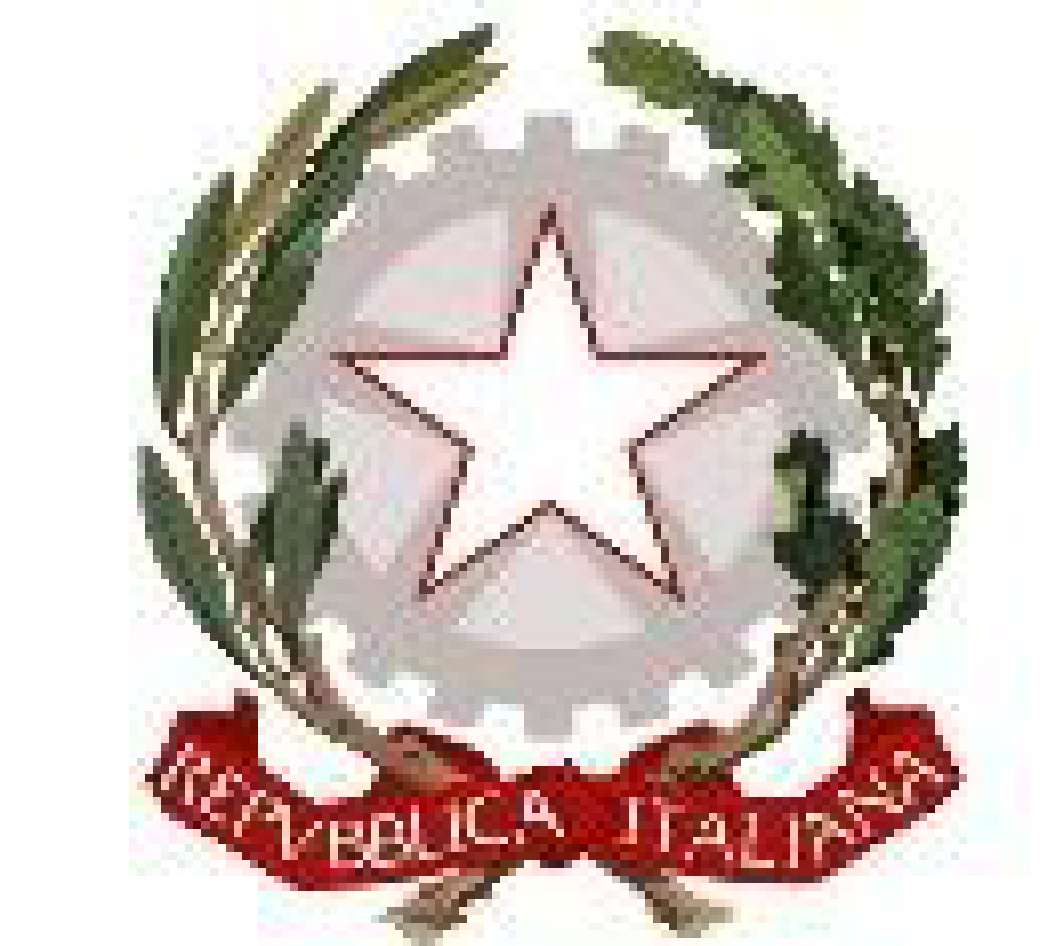 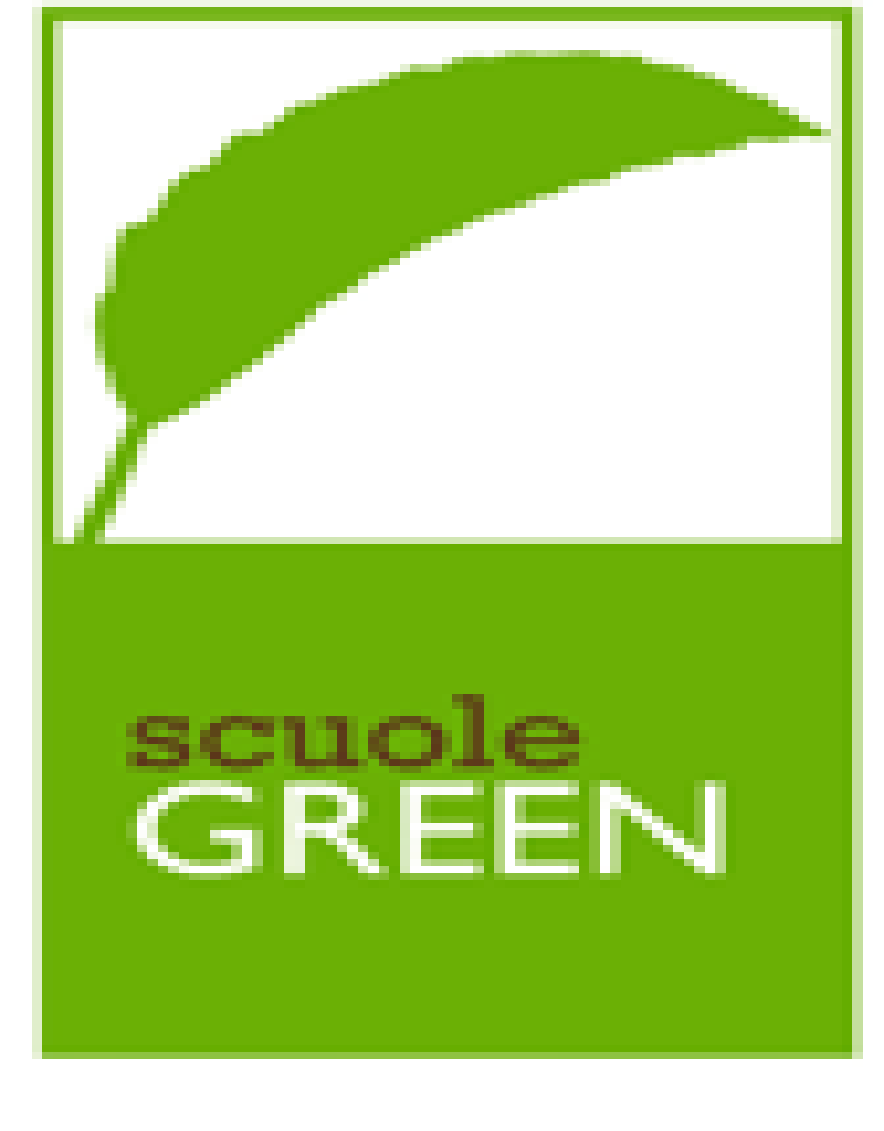 ISTITUTO COMPRENSIVO N. 19 BOLOGNACodice Meccanografico: BOIC87800G   Codice Fiscale: 91357350379Sede legale: Via d'Azeglio n. 82, 40123 Bologna Tel. 051/584082 - 051/330374 - e-mail:  boic87800g@istruzione.it - PEC: boic87800g@pec.istruzione.itSito web: www.ic19bologna.edu.it     -Codice Univoco per la fatturazione elettronica: UF8F2Z - Scuola dell’Infanzia e Primaria “I.O.R.”, via G. C. Pupilli n. 1, 40136 Bologna - Tel. 051/6366132               Scuola Primaria “Adele Cremonini-Ongaro”, Via Bellombra n. 28, 40136 Bologna - Tel.051/585828Scuola Primaria “Mario Longhena”, Via di Casaglia n.41, 40135 Bologna - Tel. 051/6143644Scuola Secondaria di I grado “Lavinia Fontana”:  sede Via D'Azeglio n. 82, - Tel. 051/582283 A.S. 20__/20___I_  sottoscritt___ genitori dell’alunno ________________________________________________frequentante la classe ______ sez. ________ della scuola _______________________________D E L E G Ale seguenti persone maggiorenni, di sua fiducia, a ritirare _l_ propri_ figli_ all’uscita dalla scuola:_______________________  __________________ in qualità di *______________                       cognome                                                            nome_______________________  __________________ in qualità di *______________                      cognome                                                            nome_______________________  __________________ in qualità di *______________                      cognome                                                            nome_______________________  __________________ in qualità di *______________                     cognome                                                            nome_______________________  __________________ in qualità di *______________                    cognome                                                            nome_______________________  __________________ in qualità di *______________                   cognome                                                            nome**** nonni, zii, parenti, amici, baby sitter, altro….Bologna, __/__/____                                                   			 Firma dei genitori                                                                                                       _______________________________                                                           			  									         ________________________________ Firma degli insegnanti di classe________________________            ________________________IL PRESENTE MODELLO COMPILATO DAI GENITORI, CONTROFIRMATO DAGLI INSEGNANTI DELLA CLASSE,   E’ DA TRATTENERE IN AULA  A DISPOSIZIONE DI EVENTUALI SUPPLENTI.  											La Dirigente Scolastica   									 Dott.ssa Prof.ssa Giovanna Facilla       Firma autografa sostituita a mezzo stampa ai sensi e             per gli effetti dell’art. 3, c. 2 D.Lgs n. 39/93 e 47   			                                   del D. Lgs. n. 82/2005